R E L A X  Y O U R  M I N D   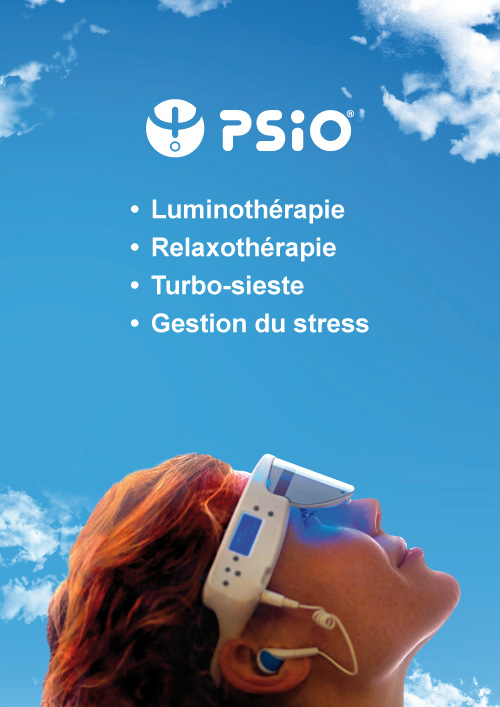 Invitation à participer à un atelier-découverte Le vendredi 6 octobre 2017 à 18h00Le samedi 7 octobre 2017 à 10h30 ou à 14h30Le vendredi 24 novembre 2017 à 18h00Le samedi 25 novembre à 10h30 ou à 14h30Le vendredi 08 décembre 2017 à 18h00Le samedi 09 décembre à 10h30 ou à 14h30Le nombre de places est limité à 5 personnes par atelier (durée + /- 2h00).Merci d’apporter votre serviette de bain à poser sur les tapis de sol.La réservation est obligatoire auprès de Béatrice de Haan, ambassadrice agréée du réseau PSIO. Gsm Béatrice : 0475.515.000 – Email : beadh@skynet.be